III созыв                                                                                                                        57 заседание         ҠАРАР                                                                                                                 РЕШЕНИЕ   «22» июль  .                          №  233                                 «22 » июля .О внесении изменений в Правила организации уличного освещения на территории сельского поселения Исмаиловский сельсовет муниципального района Дюртюлинский район Республики Башкортостан, утвержденные решением Совета сельского поселения Исмаиловский сельсовет от 10.09.2013г. №179В соответствии с п.6.9.4 ГОСТа Р 50597-2017 «Дороги автомобильные и улицы. Требования к эксплуатационному состоянию, допустимому по условиям обеспечения безопасности дорожного движения Методы контроля». Совет сельского поселения Исмаиловский сельсовет муниципального района Дюртюлинский район Республики Башкортостан решил:В п.3.8 Правил организации уличного освещения на территории сельского поселения Исмаиловский	 сельский совет муниципального района Дюртюлинский район Республики Башкртостан, утвержденных решением Совета сельского поселения Исмаиловский сельсовет от 10.09.2013г. №179, внести следующие изменения:слова «не менее 85%»заменить на:слова «не менее 95%»Настоящее решение подлежит обнародованию путем вывешивания текста решения на информационном стенде в здании администрации сельского поселения Исмаиловский сельсовет муниципального района Дюртюлинский район Республики Башкортостан по адресу: с.Исмаилово, ул.Ханифа Валеева,д.51 и на официальном сайте в сети Интернет сельского поселения Исмаиловский сельсовет Исмаиловский сельсовет муниципального района Дюртюлинский район Республики Башкортостан.Глава сельского поселения                                                              Б.Ю.Кильметов              Башкортостан РеспубликаһыДүртөйлө районы муниципаль районының  Исмаил ауыл советыауыл биләмәһеСоветыХәниф Вәлиев урамы,51 й, Исмаил ауылы,Дүртөйлө районы, Башкортостан Республикаһы, 452301. Тел, факс (34787) 64-3-35E-mail: 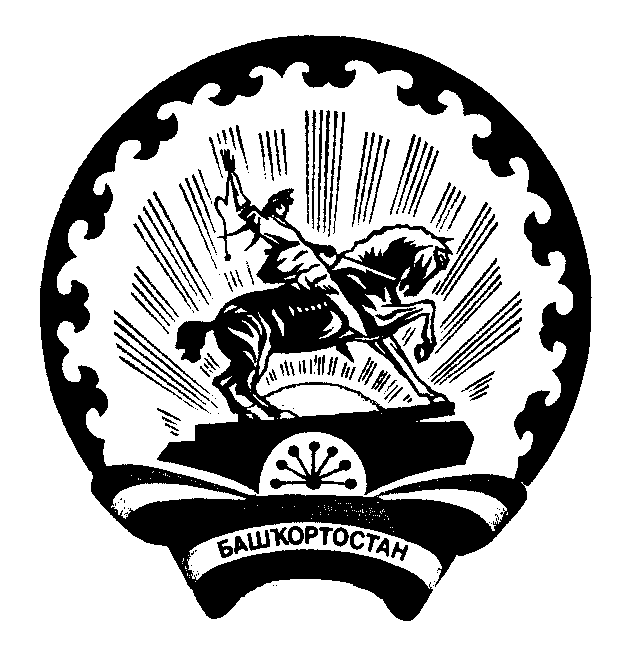                                    Советсельского поселения Исмаиловский сельсовет муниципального районаДюртюлинский районРеспублики Башкортостан.Ханифа Валиева ул., 51, с. Исмаилово,Дюртюлинский район, Республики Башкортостан, 452301.Тел., факс (34787) 64-3-35.E-mail: 